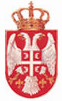 Република СрбијаКОМОРА ЈАВНИХ ИЗВРШИТЕЉАНадзорни одборБеоградЊегошева 73Број: 4/18-3Датум: 24.7.2018. годинеНа основу члана 519. став 1. Закона о извршењу и обезбеђењу („Службени гласник РС“ број 106/15, 106/16 – аутентично тумачење и 113/17-аутентично тумачење) и члана 37. став 4. тачка 10) Статута Коморе јавних извршитеља („Службени гласник РС“ број 105/16) Надзорни одбор Коморе јавних извршитеља на четвртој седници одржаној дана 24.7.2018. године, доноси следећуОДЛУКУЗаписници са седница Надзорног одбора ће се достављати члановима Коморе јавних извршитеља одмах након њиховог усвајања. Периодични извештаји о раду Надзорног одбора са пописом свих предузетих активности, донетих одлука и препорука у претходном периоду, слаће се путем електронске поште члановима Коморе јавних извршитеља два пута годишње.                                                                                          Председник Надзорног одбора                                                                                               Др Жарко Димитријевић, с.р.